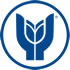 YASAR UNIVERSITY GRADUATE SCHOOLXXXX 5XXX SEMINAR COURSEEVALUATION FORM* This minute should be attached to the exam envelope together with the course syllabus, seminar presentation / report and attendance schedule.StudentName & SurnameStudent IDDepartmentProgram                                                Master with Thesis                                                     PhD Seminar TitleSEMINAR EVALUATION*:The above-mentioned Master / PhD student with thesis, the seminar work he/she has prepared, the attached presentation / study report / performance etc. In line with the criteria in the seminar course schedule, examined by me in terms of its scope and quality; SUCCESSFUL (S)        UNSUCCESSFUL (U)    NOT AVAILABLE (NA)                                                                                                                                                                                                  Lecturer, Name & Surname                                                                                                                                                                                                                    Signature